Do not write your name on this survey, or on the answer form.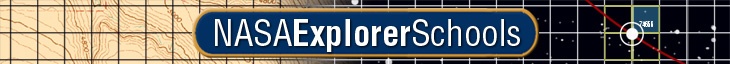 NES Pilot Student Survey (Pre-Pilot)Do not write your name of this survey, or on the answer form.Part 1:  Participant Identification School Name: ___________________________Circle Grade Level:	6	7	8	9	10	11	12What is your gender? Check one.	___ Male	___ FemaleWhat is your Ethnicity? Check one.	___ Hispanic or Latino	___ Not Hispanic or LatinoWhat is your Race? Check one or more.	___ American Indian or Alaskan Native	___ Native Hawaiian or other Pacific Islander	___ Asian	___ White	___ Black or African AmericanPart 2:  Student experience, attitudes and expectations Please indicate how much you agree with the following statementsQ1:  I am interested in NASA.___ Strongly Disagree  ___ Disagree ___ Neutral___ Agree  ___ Strongly AgreeQ2:  I am interested in Science.___ Strongly Disagree  ___ Disagree ___ Neutral___ Agree  ___ Strongly AgreeQ3:  I am interested in Technology.___ Strongly Disagree  ___ Disagree ___ Neutral___ Agree  ___ Strongly AgreeQ4:  I am interested in Engineering.___ Strongly Disagree  ___ Disagree ___ Neutral___ Agree  ___ Strongly AgreeQ5:  I am interested in Mathematics.___ Strongly Disagree  ___ Disagree ___ Neutral___ Agree  ___ Strongly AgreeQ6:  I know a lot about NASA.___ Strongly Disagree  ___ Disagree ___ Neutral___ Agree  ___ Strongly AgreeQ7:  I am good at Science.___ Strongly Disagree  ___ Disagree ___ Neutral___ Agree  ___ Strongly AgreeQ8:  I am good at Technology.___ Strongly Disagree  ___ Disagree ___ Neutral___ Agree  ___ Strongly AgreeQ9:  I am good at Engineering.___ Strongly Disagree  ___ Disagree ___ Neutral___ Agree  ___ Strongly AgreeQ10:  I am good at Mathematics.___ Strongly Disagree  ___ Disagree ___ Neutral___ Agree  ___ Strongly AgreeQ11:  I am interested in careers at NASA.___ Strongly Disagree  ___ Disagree ___ Neutral___ Agree  ___ Strongly AgreeQ12:  I am interested in careers in Science.___ Strongly Disagree  ___ Disagree ___ Neutral___ Agree  ___ Strongly AgreeQ13:  I am interested in careers in Technology.___ Strongly Disagree  ___ Disagree ___ Neutral___ Agree  ___ Strongly AgreeQ14:  I am interested in careers in Engineering.___ Strongly Disagree  ___ Disagree ___ Neutral___ Agree  ___ Strongly AgreeQ15:  I am interested in careers in Mathematics.___ Strongly Disagree  ___ Disagree ___ Neutral___ Agree  ___ Strongly AgreeQ16:  Which NASA activity would be interesting to you?  Check all that apply___   internship/work at a ___  Additional NASA classroom activities___  College internship/work at a ___  College research experience___  Visit from a NASA educator, scientist, or engineer___  Visit from a NASA astronaut___  Seminar/lecture by a NASA or aerospace professional ___  Participate in a launch event___  Video downlink from International Space Station of Space Shuttle ___  Radio call to an astronaut___  Library lesson about NASA___  NASA TV-based activity___  NASA computer-based activity ___  Visit to a museum, science center or planetarium ___  Competition___  Career fair___  After school or club activity___  Webcast___  Videoconference___  Other ___  I am not interested in future NASA experiences